Publicado en Madrid el 10/05/2018 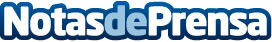 AIVO, compañía líder en atención al cliente basada en Inteligencia Artificial, llega a EspañaCreada en el año 2012, permitirá a compañías de diversa envergadura conocer los beneficios de este tipo de inteligencia adaptada al servicio de atención al cliente.	Con presencia en 10 países, AIVO presta servicios a grandes compañías de algunos sectores como telecomunicaciones, banca y finanzas o E-commerce, entre otros. AgentBot, Live, Help y Voice son las soluciones que, actualmente, AIVO ofrece a sus clientes
Datos de contacto:Actitud de Comunicación Nota de prensa publicada en: https://www.notasdeprensa.es/aivo-compania-lider-en-atencion-al-cliente_1 Categorias: Nacional Inteligencia Artificial y Robótica Madrid Emprendedores E-Commerce http://www.notasdeprensa.es